
Lundi 3 juin  :   Hong Kong Temps libre pour flânerie (sans se perdre !)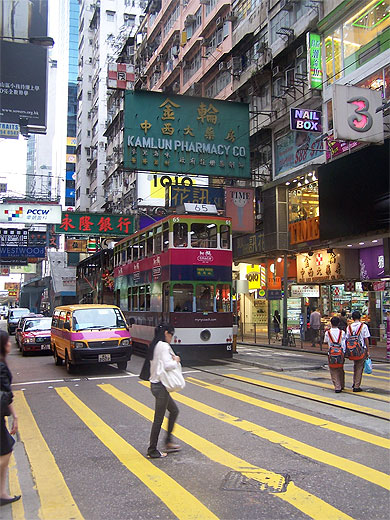 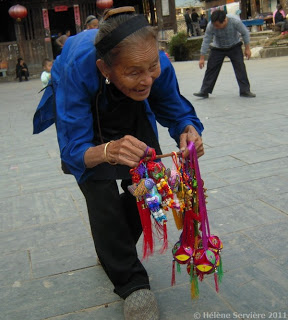 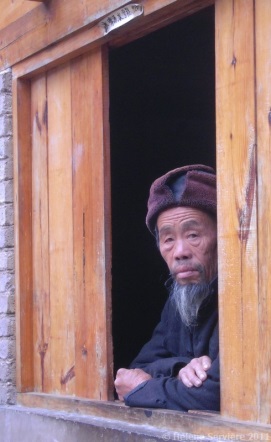 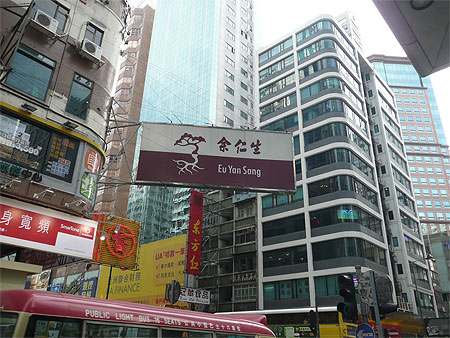 Transfert à l’aéroport en soirée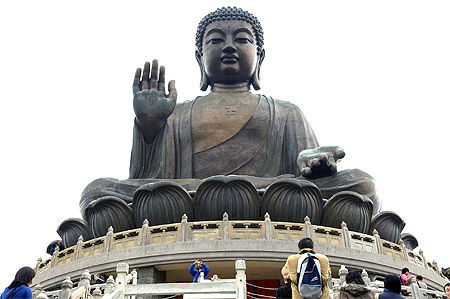 Envol de Hong Kong à 23h30 (17h30 à Paris) via Munich (6h50 Heure de Paris)Mardi 4  juin : Retour en France. 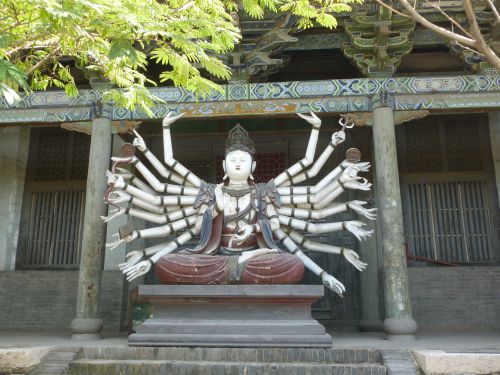 Arrivée prévue à 8h30 à Roissy 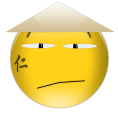 